Publicado en  el 12/09/2016 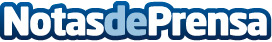 El Plan de Internacionalización de empresas de Red.es concentra cuatro citas importantes en lo que queda de añoDatos de contacto:Nota de prensa publicada en: https://www.notasdeprensa.es/el-plan-de-internacionalizacion-de-empresas-de Categorias: Nacional Comunicación Innovación Tecnológica http://www.notasdeprensa.es